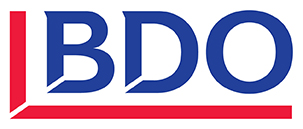 ASSISTANCE TECHNIQUE SOUTENUE PAR LA BANQUE AFRICAINE DE DEVELOPPEMENT‘MON HOPITAL NUMERIQUE’ ANALYSE DE BASE ET ETUDE DE FAISABILITE DE LA NUMERISATION DES HOPITAUX EN GUINEERAPPORT DE DEMARRAGE – FINALMars 2021Le présent rapport a été établi à la demande de la Banque africaine de développement (BAD). Les informations et les opinions présentées dans ce rapport sont celles des auteurs et ne reflètent pas nécessairement l'opinion officielle de la BAD. La BAD ne garantit pas l'exactitude des données contenues dans ce rapport. Ni la BAD ni aucune personne agissant au nom de la BAD ne peuvent être tenues responsables de l'utilisation qui pourrait être faite des informations contenues dans ce rapport.TABLE DES MATIERESTABLE DES MATIERES	2ACRONYMES	21 INTRODUCTION	31.1 CONTEXTE GLOBAL	31.2 OBJECTIF DU RAPPORT DE DEMARRAGE	32 JUSTIFICATION DE L’ETUDE ET DES ACTIVITES PROPOSEES	42.1 CONTEXTE	42.2 OBJECTIFS	53 APPROCHE DE L’ETUDE	53.1 METHODOLOGIE	53.2 CHRONOGRAMME	7ANNEXE 1 – PROPOSITION D’ASSISTANCE TECHNIQUE SOUMISE A L’ORIGINE PAR LE MINISTERE DE LA SANTE DE GUINEE-CONAKRY	8ANNEXE 2 – REUNION DE CADRAGE 1 – 20 NOVEMBRE 2020	15ANNEXE 3 – REUNION DE CADRAGE 2 – 10 FEVRIER 2021	17ANNEXE 4 - EXEMPLE ILLUSTRATIF D'UN OUTIL DE COLLECTE DE DONNEES A UTILISER SUR PLACE	19ACRONYMES INTRODUCTION CONTEXTE GLOBALNous avons été sélectionné par la Banque Africaine de Développement (BAD) comme Consultant pour la fourniture d'une assistance technique aux pays africains sur l'optimisation des ressources dans le secteur sanitaire / social dans quatre pays Africains: Madagascar, République de Guinée (Ici appelée Guinée Conakry), Maurice et Nigéria.Les objectifs spécifiques de la mission sont :Aider ces pays à mettre en œuvre les propositions convenues par la BAD; etPréparer un rapport analytique couvrant les travaux réalisés, qui servira de publication sur les travaux économiques et sectoriels de la Banque à l'avenir.Les propositions visent à analyser les problèmes dans les pays ainsi que les aspects pertinents du secteur de la santé et à développer des solutions. Le thème ciblé en Guinée est la numérisation des hôpitaux en vue d’améliorer la qualité des soins par une meilleure gestion des ressources et des informations et de leur disponibilité.C’est dans ce sens que les Termes de Référence pour produire une étude de faisabilité et analyse de base pour la numérisation des hôpitaux en Guinée (voir l’Annexe 1) ont été élaborés par le Ministère de la Santé en collaboration avec le Ministère du Budget de Guinée.C’est l’étude pour laquelle nous avions été mandatés et dont le cadrage est défini à travers le présent document. OBJECTIF DU RAPPORT DE DEMARRAGELa phase de cadrage, prévue initialement de quelques semaines, a été décalée dans sa réalisation suite à la situation sanitaire qui a prévalu à travers la pandémie du Covid-19. Deux réunions préliminaires ont été organisées le 07 février et le 27 février 2020 avec La Banque Africaine de Développement (BAD) en tant que commanditaire Les entités et directions cibles du Ministère de la Santé, à savoir le Bureau de Stratégies et de Développement (BSD), la Cellule Technologies de l'information et de la communication (TIC), le Service National de I 'Infrastructure, de I 'Equipement et de la Maintenance (SNIEM) et la Direction Nationale des Etablissements Hospitaliers et Hygiène sanitaireLes consultants ayant été mandatés pour réaliser l’étude (BDO)Ces réunions ont permis de clarifier les attentes du commanditaire et discuter de l’approche méthodologique à adopter ainsi que des différentes étapes de l’étude. Par la suite, les circonstances sanitaires qui ont prévalu ont amené la suspension du contrat ayant été attribué auparavant. Au mois de Septembre 2020, l’évolution du contexte sanitaire a permis aux différentes parties de conclure à la faisabilité de la reprise du travail.Le travail de cadrage a donc démarré à la fin de l’année 2020 et s’est étalé jusqu'à mi-février 2021, respectant ainsi le calendrier ayant défini la durée des différentes étapes de la mission. Des échanges ainsi que deux réunions (voir les Annexes 2 et 3) avec le Ministère de la Santé ont permis de se convenir de la reprise de l’étude ainsi que le choix des hôpitaux qui feront l’objet d’investigations et la participation du Ministère de la Santé aux visites, pour peu que cette option ainsi que le budget y afférent obtiennent l’aval de la BAD.Les résolutions obtenues sont prises en compte dans le présent document. Le présent rapport de démarrage constitue le premier livrable attendu dans le cadre de l’étude. Il décrit la manière dont l'étude sera menée. Il a été développé sur base de l’appropriation du contenu des Termes de Référence (TdR) et des différents échanges issus des réunions de démarrage.Il permettra de délimiter le périmètre de l’étude, de préciser la méthodologie à adopter et de proposer des éléments qui guideront le processus. Une fois le contenu du présent rapport approuvé par la BAD ainsi que le Ministère de la Santé, il servira de guide tout au long du processus de réalisation de l’étude. JUSTIFICATION DE L’ETUDE ET DES ACTIVITES PROPOSEESCONTEXTE	Avant même l'avènement de la pandémie de Covid-19 en 2020, le secteur de la santé guinéen tentait de se remettre de la crise Ebola qui avait frappé le pays de 2014 à 2015 et mis à nu les faiblesses du système de santé guinéen. Depuis, plusieurs réformes du secteur ont été initiées pour éviter qu’une telle situation se reproduise (Informatisation du Système national d’information sanitaire, la construction, la réhabilitation des infrastructures sanitaires, le recrutement du personnel de santé etc.). Les priorités du secteur de la santé ont été identifiées et articulées avec celles des autres secteurs socioéconomiques. Parmi ces priorités figurent la rationalisation des dépenses et la qualification des services rendus aux usagers des centres hospitaliers. Aujourd’hui, une réorganisation du parcours de soins et la dématérialisation du dossier médical du patient permettraient de rationaliser les charges de fonctionnement des hôpitaux et améliorer l’efficacité et l’efficience des services rendus aux malades.  Dans le cadre de la mise en œuvre de ces réformes, le Ministère de la Santé a reçu un financement de la BAD pour l’introduction du numérique dans la gestion hospitalière. La première phase de ce projet va démarrer avec six (6) centres hospitaliers du pays : Donka (en rénovation pour être numérisé)Ignace Deen (en projet de rénovation pour être numérisé)Sino-Guinéen (en phase préliminaire de numérisation)Caisse Nationale de Sécurité Sociale (CNSS)Hôpital Régional de KankanHôpital Régional de LabéPour mener à bien cette activité, une évaluation de l’infrastructure informatique des sites bénéficiaires sera réalisée pour faire l’état des lieux et identifier les prérequis.OBJECTIFSL’objectif général de cette étude est de faire la situation digitale des six (6) centres hospitaliers pilotes de la Guinée dans le cadre de l’optimisation de la gestion hospitalière.De façon spécifique, il s’agira de :Evaluer l’infrastructure informatique Recenser l’expérience informatique du personnelEvaluer le workflow du dossier patientEvaluer les besoins d’interconnexion des services et des différents sitesProposer une solution numérique de gestion hospitalièreRésultats attendusL’infrastructure informatique des sites bénéficiaires est évaluéeL’expérience informatique du personnel est connueLe workflow du dossier patient est évaluéLes besoins d’interconnexion des services et des différents sites sont évaluésUne solution numérique de gestion hospitalière est proposée APPROCHE DE L’ETUDEMETHODOLOGIEL’étude se fera par des visites sur les différents sites avec un canevas de collecte des données préalablement validé par les différentes parties prenantes (Ministère de la Sante et le consultant). Cette visite sur site consistera aux points suivants :Entretien avec les personnes ressources identifiées pour chaque structure à savoir Le Directeur de l’hôpitalLe surveillant généralLe responsable informatiqueLe responsable administratifLe responsable financierLe responsable statistiqueObservation des méthodologies de travail sur la chaine de circulation des informations sanitaires au sein de la structurePrise de photos de la topologie de la structure ainsi que vérification de la présence d’infrastructure informatique ou nonPour chaque survey, le consultant sera accompagné par deux membres du Ministère de la Santé (MS).  Le nombre prévu de jours à passer par le consultant et les représentants du MS qui l’accompagnent est indiqué dans le tableau ci-dessous.Après les travaux de terrain, les données collectées seront mises en forme et analysées. Les résultats provisoires et les recommandations qui en découlent seront présentés et validés lors d’un atelier qui sera suivi par les représentants du MS et les parties prenantes (1 participant par région visitée). Les constatations et recommandations validées permettront de faire des propositions concrètes de solutions numériques de gestion hospitalière. CHRONOGRAMMECette étude sera réalisée selon le chronogramme ci-après :ANNEXE 1 – PROPOSITION D’ASSISTANCE TECHNIQUE SOUMISE A L’ORIGINE PAR LE MINISTERE DE LA SANTE DE GUINEE-CONAKRYANNEX: Template for submission of proposalsTitle of Project-Titre du projet : Mon Hôpital Numérique Country-Pays : GuinéeNote : max. 5 pages + annexesANNEX A : Results Based Logical Framework – Cadre logique basé sur les résultatsANNEX B : Project Implementation Schedule – Calendrier de mise en œuvre du Projet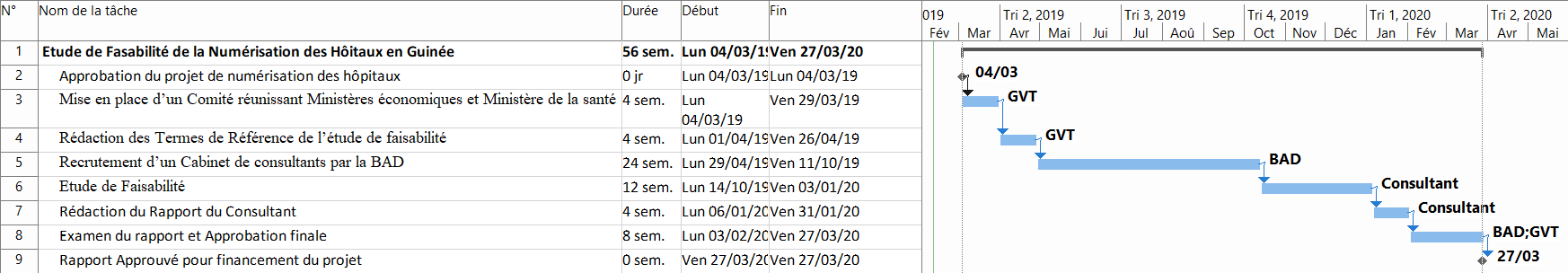 ANNEXE 2 – REUNION DE CADRAGE 1 – 20 NOVEMBRE 2020INFORMATIONS GENERALES2.	DEROULEMENT ET RESULTATS ANNEXE 3 – REUNION DE CADRAGE 2 – 10 FEVRIER 2021INFORMATIONS GENERALES2.	DEROULEMENT et RESULTATS ANNEXE 4 - EXEMPLE ILLUSTRATIF D'UN OUTIL DE COLLECTE DE DONNEES A UTILISER SUR PLACEBAD Banque Africaine de DéveloppementBSDBureau de Stratégies et de DéveloppementCNSSCaisse Nationale de Sécurité SocialeMSMinistère de la Santé et de l'Hygiène publique de GuinéeSNIEMService National de I 'Infrastructure, de I 'Equipement et de la MaintenanceTICTechnologies de l'information et de la communicationStructures à visiterRégion Région Région Nombre de jours de voyageTOTALStructures à visiterConakryKankanLabeNombre de jours de voyageTOTALStructures à visiterNombre de jours de travailNombre de jours de travailNombre de jours de travailNombre de jours de voyageTOTALIgnace Deen50005Donka50005CNSS40004Sino Guineen40004HR Kankan04048HR Labe00426Total jours 1844632Activités Nombre de jours202120212021202120212021202120212021202120212021202120212021202120212021202120212021202120212021Activités Nombre de joursfévrierfévrierfévrierfévriermarsmarsmarsmarsavrilavrilavrilavrilmaimaimaimaijuinjuinjuinjuinjuilletjuilletjuilletjuilletActivités Nombre de jourss1s2s3s4s1s2s3s4s1s2s3s4s1s2s3s4s1s2s3s4s1s2s3s4Activités préparatoiresActivités préparatoiresActivités préparatoiresActivités préparatoiresActivités préparatoiresActivités préparatoiresActivités préparatoiresActivités préparatoiresActivités préparatoiresActivités préparatoiresActivités préparatoiresActivités préparatoiresActivités préparatoiresActivités préparatoiresActivités préparatoiresActivités préparatoiresActivités préparatoiresActivités préparatoiresActivités préparatoiresActivités préparatoiresActivités préparatoiresActivités préparatoiresActivités préparatoiresActivités préparatoiresActivités préparatoiresActivités préparatoiresActivités préparatoiresElaboration de l’outil d’audit5Validation de l’outil8Prise de contact avec les bénéficiaires3Validation du planning avec les bénéficiaires et le MS3Mission terrainMission terrainMission terrainMission terrainMission terrainMission terrainMission terrainMission terrainMission terrainMission terrainMission terrainMission terrainMission terrainMission terrainMission terrainMission terrainMission terrainMission terrainMission terrainMission terrainMission terrainMission terrainMission terrainMission terrainMission terrainMission terrainMission terrainSurvey des sites de Conakry18Survey HR de Kankan8Survey HR de Labé6Analyse et atelierAnalyse et atelierAnalyse et atelierAnalyse et atelierAnalyse et atelierAnalyse et atelierAnalyse et atelierAnalyse et atelierAnalyse et atelierAnalyse et atelierAnalyse et atelierAnalyse et atelierAnalyse et atelierAnalyse et atelierAnalyse et atelierAnalyse et atelierAnalyse et atelierAnalyse et atelierAnalyse et atelierAnalyse et atelierAnalyse et atelierAnalyse et atelierAnalyse et atelierAnalyse et atelierAnalyse et atelierAnalyse et atelierAnalyse et atelierAnalyse des données collectées15Rédaction du rapport6Préparation de l’atelier de restitution2Atelier de présentation du rapport1Validation du rapportValidation du rapportValidation du rapportValidation du rapportValidation du rapportValidation du rapportValidation du rapportValidation du rapportValidation du rapportValidation du rapportValidation du rapportValidation du rapportValidation du rapportValidation du rapportValidation du rapportValidation du rapportValidation du rapportValidation du rapportValidation du rapportValidation du rapportValidation du rapportValidation du rapportValidation du rapportValidation du rapportValidation du rapportValidation du rapportValidation du rapportPrise en compte des recommandations de l’atelier5Partage du rapport final5BACKGROUND & RATIONALEPrevious work or activities done related to the proposed project-Travail recedent en relation avec le projetLe secteur de la santé guinéen tente de se remettre de la crise Ebola qui a frappé le pays de 2014 à 2015. En plus du ralentissement économique et des violences sociales occasionnés, cette maladie a entrainé près de 3000 morts et des milliers d’orphelins. Cette crise sanitaire a mis à nu les faiblesses du système de santé guinéen. Depuis plusieurs réformes du secteur ont été initiées pour éviter qu’une telle situation ne se reproduise. Tout d’abord, un plan de relance post crise (2015-2017)) et a été élaboré. Ensuite, en 2015, le Ministère de la santé en concertation avec ses partenaires nationaux et internationaux ont élaboré le plan national de développement sanitaire 2015-2024. En 2017, ce plan est intégré dans le Plan National de Développement Economique et Social (2016-2020). Désormais les priorités du secteur de la santé sont bien connues et articulées avec celles des autres secteurs socioéconomiques. Parmi ces priorités figurent la rationalisation des dépenses et la qualification des services rendus aux usagers des centres hospitaliers.  Rationale for the proposed activities-Justification des activités proposéesAujourd’hui si le niveau des dépenses publiques de santé est certes en dessous du niveau souhaitable, il apparaît toutefois qu’il est possible de produire plus de services et de meilleure qualité avec les ressources actuelles.  En effet, une réorganisation, par l’introduction du numérique, du parcours de soins et la dématérialisation du dossier médical du patient dans les trois (3) grands centres hospitaliers que sont les CHU de Kipé (en phase préliminaire de numérisation), de Donka (en rénovation pour être numérisé) et Ignace Deen (en projet de rénovation pour être numérisé) permettraient de rationaliser les charges de fonctionnement des hôpitaux et améliorer l’efficacité et l’efficience des services rendus aux malades. S.  Les sept 7 hôpitaux régionaux pourront être numérisés en seconde phase. Le dossier médical d’un patient étant celui qui réunit l’ensemble des informations concernant les prestations offertes aupatient depuis l’admission jusqu’à la sortie de l’hôpital. En outre, la numérisation permettra de mieux gérer les ressources humaines de l’hôpital ainsi que toutes les activités administratives (comptabilité, finances, facturation, utilisation des moyens roulants, maintenance des équipements, etc.  Beneficiaries-Bénéficiaires : Les trois (3) Centres Hospitaliers Universitaires de Conakry : Kipé, Donka et Ignace Deen. Ces centres hospitaliers sont les plus grands et les plus fréquentés et c’est à ce niveau que l’impact peut être visible et rapideOBJECTIVE, ACTIVITIES & EXPECTED OUTCOMES Main Objectives – Principaux objectifsDe manière générale, l’objectif est d’améliorer la qualité des soins par une meilleure gestion des ressources et des informations et de leur disponibilité. Plus spécifiquement, il s’agit de :Rationaliser l’usage des ressources de l’hôpital ;Améliorer la gestion des ressources financières (tant les recettes que les dépenses) et suivre leur utilisation en temps réel avec des indicateurs spécifiques ;Faciliter le diagnostic et réduire les délais d’attente pour les actes chirurgicaux et d’imagerie médicale ;Constituer une base de données sanitaires du paysFaciliter la communication entre les différents services d’un hôpital ou entre les hôpitaux.Expected Impact – Impact attenduL’impact attendu l’amélioration de la santé des populations du pays, notamment celles de Conakry :Améliorer l’efficacité et l’efficience des services de santé rendus aux patients.Expected Outcomes – Effets attendusActivities and outputs –Activités et produits du projetACTION & IMPLEMENTATION PLANTime Frame – Calendrier.RESOURCES REQUIREMENTS – RESSOURCES REQUISES Number of days of technical assistance-Nombre de jours d’assistance technique : 3 moisOther costs (please provide details)- Autres coûts (merci de donner les détails)-MAX USD 15000 :Réunions…..Logistics des personnels nationaux…..Frais d’impression…..Perdiems…..Title of the Proposal: Mon Hôpital NumériqueProject Goal : Améliorer la qualité des soinsRecipient/Country/Department : Guinée, Ministère de la santé, CHU de Conakry Results chainResults chainPerformance indicatorsPerformance indicatorsPerformance indicatorsPerformance indicatorsMEANS OF VERIFICATIONRisks/mitigation measuresResults chainResults chainIndicatorBaselineTargetTargetMEANS OF VERIFICATIONRisks/mitigation measuresResults chainResults chain (including CSI)2018TargetTargetMEANS OF VERIFICATIONRisks/mitigation measuresImpactL’efficacité et l’efficience des services de santé rendus aux patients est amélioréeDurée Moyenne de séjour des maladesEtude de baseRéduction de 30% de la Durée Moyenne de séjourRéduction de 30% de la Durée Moyenne de séjourRapports d’activité de l’hôpitalRisk 1 : Retard dans la mise en place du comité ministériel pour la gestion du projet
Mitigation 1 : Engagement du Gouvernement à accélérer le processus de création du comité en la chargeant à plein temps de suivre la mise en œuvre du projet de numérisation
Risk 2 : Retard dans le processus de recrutement du consultant
Mitigation 2 : La Banque recrutera le consultant selon ses procédures
Risk 3 : Qualité du travail du consultant n’est pas satisfaisante
Mitigation 3 : Le recrutement se basera beaucoup plus sur la qualité du consultant et ses experts (Expérience, Mix) que sur le prix (90%-10% par exemple)ImpactL’efficacité et l’efficience des services de santé rendus aux patients est amélioréeCoût par journée d’hospitalisation et par consultant externeEtude de baseRéduction de 50% du coût moyen par journée d’hospitalisation et par consultant externeRéduction de 50% du coût moyen par journée d’hospitalisation et par consultant externeRapports financiers de l’hôpitalRisk 1 : Retard dans la mise en place du comité ministériel pour la gestion du projet
Mitigation 1 : Engagement du Gouvernement à accélérer le processus de création du comité en la chargeant à plein temps de suivre la mise en œuvre du projet de numérisation
Risk 2 : Retard dans le processus de recrutement du consultant
Mitigation 2 : La Banque recrutera le consultant selon ses procédures
Risk 3 : Qualité du travail du consultant n’est pas satisfaisante
Mitigation 3 : Le recrutement se basera beaucoup plus sur la qualité du consultant et ses experts (Expérience, Mix) que sur le prix (90%-10% par exemple)OutcomesAméliorer la gestion des dossiers des patients (médical, administratif, financier)Nombre de dissiers clos à la sortie du patient (diagnostic établi, Comptabilité clôturée)Etude de baseUne hausse 45%Une hausse 45%Rapport sur la complétude des dossiersRisk 1 : Retard dans la mise en place du comité ministériel pour la gestion du projet
Mitigation 1 : Engagement du Gouvernement à accélérer le processus de création du comité en la chargeant à plein temps de suivre la mise en œuvre du projet de numérisation
Risk 2 : Retard dans le processus de recrutement du consultant
Mitigation 2 : La Banque recrutera le consultant selon ses procédures
Risk 3 : Qualité du travail du consultant n’est pas satisfaisante
Mitigation 3 : Le recrutement se basera beaucoup plus sur la qualité du consultant et ses experts (Expérience, Mix) que sur le prix (90%-10% par exemple)OutcomesRationnaliser l’utilisation des ressources de l’hôpital (Financières, personnel, techniques)Ratio Coût par ressource Etude de baseRéduction de 30% du coût par ressource utiliséeRéduction de 30% du coût par ressource utiliséeRapports financiers de l’hôpitalRisk 1 : Retard dans la mise en place du comité ministériel pour la gestion du projet
Mitigation 1 : Engagement du Gouvernement à accélérer le processus de création du comité en la chargeant à plein temps de suivre la mise en œuvre du projet de numérisation
Risk 2 : Retard dans le processus de recrutement du consultant
Mitigation 2 : La Banque recrutera le consultant selon ses procédures
Risk 3 : Qualité du travail du consultant n’est pas satisfaisante
Mitigation 3 : Le recrutement se basera beaucoup plus sur la qualité du consultant et ses experts (Expérience, Mix) que sur le prix (90%-10% par exemple)OutcomesMettre à la disposition des gestionnaires de l’hôpital les outils d’aide à la décisionNombre d’outils d’aide à la décision (Tableau de Bord, Rapport Statistiques, Ratio Financiers, etc.)Etude de base100% des méthodes de décision sont élaborés100% des méthodes de décision sont élaborésRapports d’activité de l’hôpitalRisk 1 : Retard dans la mise en place du comité ministériel pour la gestion du projet
Mitigation 1 : Engagement du Gouvernement à accélérer le processus de création du comité en la chargeant à plein temps de suivre la mise en œuvre du projet de numérisation
Risk 2 : Retard dans le processus de recrutement du consultant
Mitigation 2 : La Banque recrutera le consultant selon ses procédures
Risk 3 : Qualité du travail du consultant n’est pas satisfaisante
Mitigation 3 : Le recrutement se basera beaucoup plus sur la qualité du consultant et ses experts (Expérience, Mix) que sur le prix (90%-10% par exemple)OutcomesTransformer l’information en savoir.Nombre de recherches effectués
Nombre de recherches publiésEtude de baseUne hausse 25%Une hausse 25%Rapports d’activité de l’hôpitalRisk 1 : Retard dans la mise en place du comité ministériel pour la gestion du projet
Mitigation 1 : Engagement du Gouvernement à accélérer le processus de création du comité en la chargeant à plein temps de suivre la mise en œuvre du projet de numérisation
Risk 2 : Retard dans le processus de recrutement du consultant
Mitigation 2 : La Banque recrutera le consultant selon ses procédures
Risk 3 : Qualité du travail du consultant n’est pas satisfaisante
Mitigation 3 : Le recrutement se basera beaucoup plus sur la qualité du consultant et ses experts (Expérience, Mix) que sur le prix (90%-10% par exemple)OutcomesAccroitre la confiance des utilisateurs des ressources de l’hôpitalTaux de satisfaction des utilisateursEtude de base90%90%Enquête auprès des utilisateurs et des parents avant sortie du maladeRisk 1 : Retard dans la mise en place du comité ministériel pour la gestion du projet
Mitigation 1 : Engagement du Gouvernement à accélérer le processus de création du comité en la chargeant à plein temps de suivre la mise en œuvre du projet de numérisation
Risk 2 : Retard dans le processus de recrutement du consultant
Mitigation 2 : La Banque recrutera le consultant selon ses procédures
Risk 3 : Qualité du travail du consultant n’est pas satisfaisante
Mitigation 3 : Le recrutement se basera beaucoup plus sur la qualité du consultant et ses experts (Expérience, Mix) que sur le prix (90%-10% par exemple)OUTPUTSAnalyse de l’existantTaux d’avancement de la prestation du consultant0%100%100%Rapport mensuel d’état d’avancement de la prestation du consultantRisk 1 : Retard dans la mise en place du comité ministériel pour la gestion du projet
Mitigation 1 : Engagement du Gouvernement à accélérer le processus de création du comité en la chargeant à plein temps de suivre la mise en œuvre du projet de numérisation
Risk 2 : Retard dans le processus de recrutement du consultant
Mitigation 2 : La Banque recrutera le consultant selon ses procédures
Risk 3 : Qualité du travail du consultant n’est pas satisfaisante
Mitigation 3 : Le recrutement se basera beaucoup plus sur la qualité du consultant et ses experts (Expérience, Mix) que sur le prix (90%-10% par exemple)OUTPUTSDéfinition des objectifs du schéma directeur informatique de l’hôpitalTaux d’avancement de la prestation du consultant0%100%100%Rapport mensuel d’état d’avancement de la prestation du consultantRisk 1 : Retard dans la mise en place du comité ministériel pour la gestion du projet
Mitigation 1 : Engagement du Gouvernement à accélérer le processus de création du comité en la chargeant à plein temps de suivre la mise en œuvre du projet de numérisation
Risk 2 : Retard dans le processus de recrutement du consultant
Mitigation 2 : La Banque recrutera le consultant selon ses procédures
Risk 3 : Qualité du travail du consultant n’est pas satisfaisante
Mitigation 3 : Le recrutement se basera beaucoup plus sur la qualité du consultant et ses experts (Expérience, Mix) que sur le prix (90%-10% par exemple)OUTPUTSDéfinition des ressources matérielles (architecture du réseau) et logicielles (Plateforme logicielle) de la numérisation de l’hôpital,Taux d’avancement de la prestation du consultant0%100%100%Rapport mensuel d’état d’avancement de la prestation du consultantRisk 1 : Retard dans la mise en place du comité ministériel pour la gestion du projet
Mitigation 1 : Engagement du Gouvernement à accélérer le processus de création du comité en la chargeant à plein temps de suivre la mise en œuvre du projet de numérisation
Risk 2 : Retard dans le processus de recrutement du consultant
Mitigation 2 : La Banque recrutera le consultant selon ses procédures
Risk 3 : Qualité du travail du consultant n’est pas satisfaisante
Mitigation 3 : Le recrutement se basera beaucoup plus sur la qualité du consultant et ses experts (Expérience, Mix) que sur le prix (90%-10% par exemple)OUTPUTSPlan de mise en œuvre du schéma directeur de l’hôpital (Coûts, Acquisition, Déploiement, Formation, Délais, maintenance, sauvegarde, Sécurité, Application Web, etc.)Taux d’avancement de la prestation du consultant0%100%100%Rapport mensuel d’état d’avancement de la prestation du consultantRisk 1 : Retard dans la mise en place du comité ministériel pour la gestion du projet
Mitigation 1 : Engagement du Gouvernement à accélérer le processus de création du comité en la chargeant à plein temps de suivre la mise en œuvre du projet de numérisation
Risk 2 : Retard dans le processus de recrutement du consultant
Mitigation 2 : La Banque recrutera le consultant selon ses procédures
Risk 3 : Qualité du travail du consultant n’est pas satisfaisante
Mitigation 3 : Le recrutement se basera beaucoup plus sur la qualité du consultant et ses experts (Expérience, Mix) que sur le prix (90%-10% par exemple)ActivitiesActivitésActivitésActivitésActivitésActivitiesApprobation du projet et Lancement du processus de recrutement du consultantApprobation du projet et Lancement du processus de recrutement du consultantApprobation du projet et Lancement du processus de recrutement du consultantApprobation du projet et Lancement du processus de recrutement du consultantActivitiesEtude de faisabilité et approbation du rapport du consultantEtude de faisabilité et approbation du rapport du consultantEtude de faisabilité et approbation du rapport du consultantEtude de faisabilité et approbation du rapport du consultantActivitiesLieuLieuDateDateHeureVirtuel sur Microsoft Teams  Virtuel sur Microsoft Teams  20/11/202020/11/202011h05 à 11h35Objet de la réunion :Relance du Projet Mon Hôpital NumériqueDiscussions sur les Termes de référence du travail de terrainRelance du Projet Mon Hôpital NumériqueDiscussions sur les Termes de référence du travail de terrainRelance du Projet Mon Hôpital NumériqueDiscussions sur les Termes de référence du travail de terrainRelance du Projet Mon Hôpital NumériqueDiscussions sur les Termes de référence du travail de terrainParticipants Participants Participants E-mailE-mailDr Aly FANCINADOUNOU – BSDDr Aly FANCINADOUNOU – BSDDr Aly FANCINADOUNOU – BSDaly.fancinadouno@gmail.comaly.fancinadouno@gmail.comMoustapha BARRY – Cellule TICMoustapha BARRY – Cellule TICMoustapha BARRY – Cellule TICmoustaph.m.barry@gmail.commoustaph.m.barry@gmail.comFabou KOULIBALY – Cellule TICFabou KOULIBALY – Cellule TICFabou KOULIBALY – Cellule TICfkoulibaly80@gmail.comfkoulibaly80@gmail.comFrazer CLARK – BDOFrazer CLARK – BDOFrazer CLARK – BDOFrazer.Clark@bdo.co.ukFrazer.Clark@bdo.co.ukAlpha SY SAVANE – Consultant / BDOAlpha SY SAVANE – Consultant / BDOAlpha SY SAVANE – Consultant / BDOalpha.sysavane@gmail.com alpha.sysavane@gmail.com Rapporteurs :	Alpha SY SAVANEPrésentations : < TDR Evaluation et Visite de Terrain  >	Présentations : < TDR Evaluation et Visite de Terrain  >	Contenu du TDRObjectifs et résultatsApproche méthodologiqueChronogrammeContenu du TDRObjectifs et résultatsApproche méthodologiqueChronogrammeNotes et ResolutionsNotes et ResolutionsLes discussions ont porté sur :Les personnes ressources identifiées pour chaque structure hospitalièreLe chronogrammeL’implication de la direction des établissements hospitaliersRésolutions : Parmi les personnes ressources identifiées pour chaque structure, il a été convenu d’ajouter dans la liste les personnes suivantes :Chef de Service MaintenancePour chaque Service : Chef de Service et SurveillantSur le chronogramme, étant donné que le BAD doit approuver le plan de travail ainsi que l’utilisation du budget pour la participation des parties prenantes nationales, la décision a été prise de commencer les activités préparatoires durant le mois de Décembre 2020 et les activités de terrain au mois de Janvier 2021.Une invitation sera partagée avec la direction des établissements hospitaliers pour les prochaines réunions pour leur implication effective dans le projet.Le BSD sera en charge d’une proposition de lettres d’information qui sera partagée avec les structures cibles du projet.Les discussions ont porté sur :Les personnes ressources identifiées pour chaque structure hospitalièreLe chronogrammeL’implication de la direction des établissements hospitaliersRésolutions : Parmi les personnes ressources identifiées pour chaque structure, il a été convenu d’ajouter dans la liste les personnes suivantes :Chef de Service MaintenancePour chaque Service : Chef de Service et SurveillantSur le chronogramme, étant donné que le BAD doit approuver le plan de travail ainsi que l’utilisation du budget pour la participation des parties prenantes nationales, la décision a été prise de commencer les activités préparatoires durant le mois de Décembre 2020 et les activités de terrain au mois de Janvier 2021.Une invitation sera partagée avec la direction des établissements hospitaliers pour les prochaines réunions pour leur implication effective dans le projet.Le BSD sera en charge d’une proposition de lettres d’information qui sera partagée avec les structures cibles du projet.LieuLieuDateDateHeureVirtuel sur Microsoft Teams  Virtuel sur Microsoft Teams  10/02/202110/02/202115h30 à 16h10Objet de la réunion :Validation de la liste des structures de soins de santéProchaines étapesValidation de la liste des structures de soins de santéProchaines étapesValidation de la liste des structures de soins de santéProchaines étapesValidation de la liste des structures de soins de santéProchaines étapesParticipants Participants Participants E-mailE-mailDr Tidiane - Directeur National Adjoint DNEHHS, ExcuséDr Tidiane - Directeur National Adjoint DNEHHS, ExcuséDr Tidiane - Directeur National Adjoint DNEHHS, ExcuséDr Abdoulaye KABA – Directeur BSDDr Abdoulaye KABA – Directeur BSDDr Abdoulaye KABA – Directeur BSDakaba71@gmail.comakaba71@gmail.comDr Aly FANCINADOUNOU – BSDDr Aly FANCINADOUNOU – BSDDr Aly FANCINADOUNOU – BSDaly.fancinadouno@gmail.comaly.fancinadouno@gmail.comMoustapha BARRY – Cellule TICMoustapha BARRY – Cellule TICMoustapha BARRY – Cellule TICmoustaph.m.barry@gmail.commoustaph.m.barry@gmail.comFabou KOULIBALY – Cellule TICFabou KOULIBALY – Cellule TICFabou KOULIBALY – Cellule TICfkoulibaly80@gmail.comfkoulibaly80@gmail.comDr KEITA – SNIEMDr KEITA – SNIEMDr KEITA – SNIEMkeitadiem75@gmail.comkeitadiem75@gmail.comFrazer CLARK – BDOFrazer CLARK – BDOFrazer CLARK – BDOFrazer.Clark@bdo.co.ukFrazer.Clark@bdo.co.ukAlpha SY SAVANE – Consultant / BDOAlpha SY SAVANE – Consultant / BDOAlpha SY SAVANE – Consultant / BDOalpha.sysavane@gmail.com alpha.sysavane@gmail.com Rapporteurs :	Alpha SY SAVANEPrésentations : < Liste des Hopitaux >	Présentations : < Liste des Hopitaux >	Contenu du TDRListe des hôpitaux préalablement sélectionnésContenu du TDRListe des hôpitaux préalablement sélectionnésNotes et ResolutionsNotes et ResolutionsLes discussions ont porté sur :Elaboration de la stratégie nationale e-santéLes critères sur le choix des différentes structures hospitalières pour cette première phase d’étude.Résolutions : L’étude de numérisation des hôpitaux n’est pas en contradiction avec l’élaboration de la stratégie nationale e-santé mais plutôt un apport car elle permettra d’obtenir plus d’informations sur l’existant dans les établissements de soins Sur le choix de la liste des structures de sante qui devront faire partie de l’étude à savoir :Donka (en rénovation pour être numérisé) : le choix de cet hôpital s’explique par le besoin futur d’interconnexion entre le système déjà pour la numérisation et le système qui sera choisi pour les autres structures hospitalièresIgnace Deen (en projet de rénovation pour être numérisé) : L’étude permettra de mieux cerner les besoins d’interconnexion des services et du système en général.Sino-Guinéen (en phase préliminaire de numérisation) : La numérisation actuelle de cet hôpital est partielle et le système mis en place fonctionne en vase clos.Caisse Nationale de Sécurité Sociale : Pour prévoir une interconnexion future entre le système de numérisation des hôpitaux et les autres structures hospitalières privées ou semi publiquesHôpital Régional de Kankan : L’hôpital de Kankan a la particularité d’avoir un système de prise en charge des patients déjà fonctionnels avec les reçus de paiement qui fonctionne de service en service. L’étude des structures éloignées de la capitale Conakry permettront de mieux appréhender les besoins futurs de numérisation dans ces localités en tenant compte des aspects sociologiques.Hôpital Régional de Labé : L’étude des structures éloignées de la capitale Conakry permettront de mieux appréhender les besoins futurs de numérisation dans ces localités en tenant compte des aspects sociologiques.Les participants à la réunion ont donc décidé de valider le choix de ces structures.Les prochaines consisteront à :Envoi des lettres d’information aux structures cibles du projet => BSDPartage des outils de collecte de données pour l’étude => Consultant BDONomination des personnes devant prendre part aux activités de terrain => Tous les départements impliquésLes discussions ont porté sur :Elaboration de la stratégie nationale e-santéLes critères sur le choix des différentes structures hospitalières pour cette première phase d’étude.Résolutions : L’étude de numérisation des hôpitaux n’est pas en contradiction avec l’élaboration de la stratégie nationale e-santé mais plutôt un apport car elle permettra d’obtenir plus d’informations sur l’existant dans les établissements de soins Sur le choix de la liste des structures de sante qui devront faire partie de l’étude à savoir :Donka (en rénovation pour être numérisé) : le choix de cet hôpital s’explique par le besoin futur d’interconnexion entre le système déjà pour la numérisation et le système qui sera choisi pour les autres structures hospitalièresIgnace Deen (en projet de rénovation pour être numérisé) : L’étude permettra de mieux cerner les besoins d’interconnexion des services et du système en général.Sino-Guinéen (en phase préliminaire de numérisation) : La numérisation actuelle de cet hôpital est partielle et le système mis en place fonctionne en vase clos.Caisse Nationale de Sécurité Sociale : Pour prévoir une interconnexion future entre le système de numérisation des hôpitaux et les autres structures hospitalières privées ou semi publiquesHôpital Régional de Kankan : L’hôpital de Kankan a la particularité d’avoir un système de prise en charge des patients déjà fonctionnels avec les reçus de paiement qui fonctionne de service en service. L’étude des structures éloignées de la capitale Conakry permettront de mieux appréhender les besoins futurs de numérisation dans ces localités en tenant compte des aspects sociologiques.Hôpital Régional de Labé : L’étude des structures éloignées de la capitale Conakry permettront de mieux appréhender les besoins futurs de numérisation dans ces localités en tenant compte des aspects sociologiques.Les participants à la réunion ont donc décidé de valider le choix de ces structures.Les prochaines consisteront à :Envoi des lettres d’information aux structures cibles du projet => BSDPartage des outils de collecte de données pour l’étude => Consultant BDONomination des personnes devant prendre part aux activités de terrain => Tous les départements impliquésInfrastructure existante Remplir le tableau ci-dessous avec les informations sur votre établissement pour la mise en place d'un système électronique pour le dossier patient. L’objectif général de cette évaluation est de faire la situation digitale des six (6) centres hospitaliers pilotes de la Guinée dans le cadre de l’optimisation de la gestion hospitalière. Toutes les zones blanches sont modifiables. QuestionsRéponsesRéponsesEmplacement de l'hopitalXXXXXXXXF0Nom de l'établissement sanitaireHopital XXXXHopital XXXXF1Latitude de l'établissement sanitaire (degrés décimaux ex: 33,111111)F2Longitude de l'établissement sanitaire (degrés décimaux ex: 33,111111)Hardware/MaterielsF3Combien d'ordinateurs professionnels avez-vous ?LaptopDesktopVeuillez préciser le nombre de laptop et de desktopF4Combien d'ordinateurs sont-ils fonctionnels ?F5Combien  d'ordinateurs sont-ils  connectés à Internet ?F6Le nombre d'ordinateurs disponibles  est-il suffisant pour effectuer le travail ?F7Combien de Clé ou box internet avez-vous ?F8Nombre de smartphones professionnels avez-vous ?F9Nombre de travailleurs possédant un smartphone ?F10Nombre de scanners dans l'établissement ?F11Nombre d'imprimantes dans l'établissement ?RéseauF12Y at-il un réseau câblé ou sans fil qui relie les équipements informatiques de l'établissement ?Si oui :Préciser le typeF13Avez-vous la couverture réseau GSM dans votre établissement sanitaire ?(Si non aller à F16) si Oui:F14A combien d'opérateurs réseau avez-vous accès (préciser) ?F15Avez-vous la couverture Internet mobile dans votre établissement (3G / 4G) ?DownloadUploadSi oui fournir un résultat de test de vitesse d'Internet (kb / s)F16Avez-vous un abonnement Internet professionnel pour travailler dans votre établissement ?(Si non aller à F19) Si Oui:F17Qui paie pour l'abonnement?F18Quelle est la qualité de votre connexion InternetDownloadUploadFournir un résultat de test de vitesse d'Internet (kb / s)F19Votre établissement est connecte à Internet via VSAT/ FH / FO / Réseau mobile ?F20Votre établissement est il connecte à Internet en utilisant des technologies autres que celles citées au F20 ?F21Si oui, préciser le nom de la technologie utiliséeSources d'énergieF22Quelles sont les sources d'énergie dont disposent l'établissement (EDG, GE, Panneaux solaires, …)?EDGAutresF23Durée (en heures / jour) de la disponibilité de l'alimentation électrique pendant les jours de travailF24Durée (en heures / jour) de la disponibilité de l'alimentation électrique pendant le week-endMaintenanceF25Y a-t-il une entité  (interne ou externe) qui assure la maintenance de l'infrastructure informatique ?F26(Sinon aller à F29) Si oui: F27Preciser la personne/entreprise F28Qui prend en charge cette maintenance F29Nombre d'ordinateur âgés de plus de 3 ansF30Y a-t-il une entité  (interne ou externe) qui assure la maintenance des Panneaux solaires/GE?(Sinon aller a F33) Si oui: F31Préciser la personne/entreprise F32Qui prend en charge cette maintenance SécuritéF33Existe-t-il un local technique dans votre établissement?F34Si oui, l'accès est-il  sécurisé?F35Est-ce que l'établissement a déjà signalé la perte d'un ordinateur ou tout autre matériel informatique ?F36Combien d'ordinateurs de l'établissement ont un antivirus à jour ?F37Effectuez-vous une sauvegarde ponctuelle des données de l'établissement sur un disque dur externe?F38Gardez-vous régulièrement une copie de sauvegarde des données de l'établissement à un autre emplacement physique?F39Utilisez-vous un système basé sur le cloud pour la sauvegarde des données de l'établissement?GouvernanceF40Votre établissement dispose-t-elle d'une ligne budgétaire pour couvrir les frais liés à Internet?F41Votre établissement dispose-t-elle d'une procédure pour l'utilisation d'Internet au travail?F42Votre établissement dispose-t-elle d'une  procédure pour la sécurité du réseau?F43Votre établissement dispose-t-elle d'une  procédure pour la gestion de la maintenance informatique?F44Votre établissement dispose-t-elle d'une procédure pour faire face à la perte de matériel?F45Avez-vous un inventaire du matériel informatique appartenant à l'établissement?F46Votre établissement dispose-t-elle d'une procédure pour la sauvegarde des données?FinanceF47Les frais d'abonnement Internet pris en charge par l'établissementF49Les frais d'abonnement Internet soutenus par le niveau centralF50Les frais d'abonnement Internet soutenus par les bailleurs de fondsF47Si connexion internet non professionnel, préciser le montant moyen/mois payé par le personnel pour couvrir les fraisF51Le coût mensuel de la maintenance du matériel Informatique de l'établissementF52Le coût mensuel de la maintenance des sources d'énergie de l'établissementF53Le coût  mensuel d'entretien du réseau au niveau de l'établissementRessources humainesF54De combien de services/départements dispose votre établissement?F55Nombre total de travailleurs de l'établissement possédant une adresse emailF57Nombre de travailleurs sachant utiliser un smartphone ?F56Nombre de travailleurs de l'établissement qui se sentent familier avec l'outil informatiqueF58Combien de gestionnaires de données avez-vous dans votre établissement?S'il vous plaît répondre aux questions suivantes pour chacun d'euxF59Quelles sont les compétences en informatique pour le gestionnaire des données 1MS ExcelMS WordMS PowerPointInternet / e-mailMS AccessMaintenanceF60Quelles sont les compétences en informatique pour le gestionnaire des données 2MS ExcelMS WordMS PowerPointInternet / e-mailMS AccessMaintenanceF61Quelles sont les compétences en informatique pour le gestionnaire des données 3MS ExcelMS WordMS PowerPointInternet / e-mailMS AccessMaintenance